Correction TP 5Interface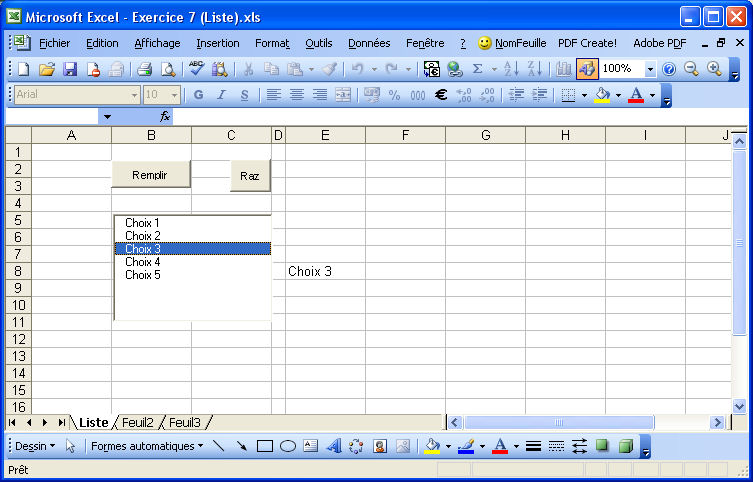 CodeFeuille 1Public Sub Remplir()Dim i As IntegerFor i = 1 To 5ListeChoix.AddItem "Choix" & Str$(i)Next iEnd SubPrivate Sub BtonRemplir_Click()BtonRaz_ClickRemplirEnd SubPrivate Sub BtonRaz_Click()ListeChoix.ClearRange("E8").Value = ""End SubPrivate Sub ListeChoix_Click()Range("E8").Value = ListeChoix.TextEnd SubWorkBookPrivate Sub Workbook_Open()Feuil1.RemplirEnd Sub